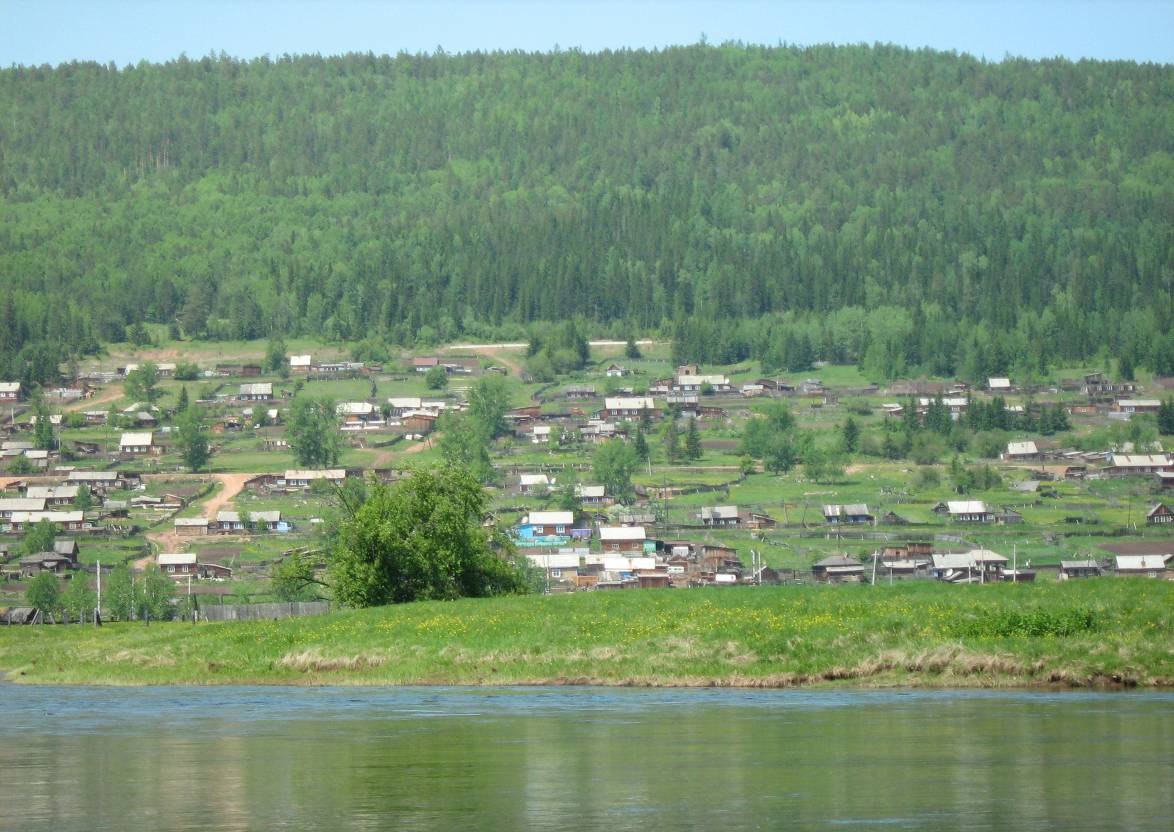                                Семигорского сельского поселения № 17   Пятница  1 ноября  2019 год                         2                         Вестник                 Пятница         1 ноября                                   № 17Российская ФедерацияИркутская областьНижнеилимский районСЕМИГОРСКОЕ СЕЛЬСКОЕ ПОСЕЛЕНИЕАДМИНИСТРАЦИЯПОСТАНОВЛЕНИЕот «21» октября  2019г.  № 75п. Семигорск«Об оплате труда технического персонала и вспомогательного персонала (рабочих) Администрации Семигорского сельского поселения»       В соответствии Постановления правительства Иркутской области от 27 ноября 2014 года № 599-пп «Об установлении нормативов формирования расходов на оплату труда депутатов, выборных должностных лиц местного самоуправления, осуществляющих свои полномочия на постоянной основе, муниципальных служащих и содержание органов местного самоуправления муниципальных образований Иркутской области», с Указом Губернатора Иркутской области от 11 марта 2013 года № 54-уг «Об увеличении (индексации) размеров месячного денежного содержания государственных служащих Иркутской области» Указом Губернатора Иркутской от 14.06.2019 года № 125-уг «Об индексации размеров должностных окладов работников, замещающих должности, не являющиеся должностями государственной гражданской службы Иркутской области, и вспомогательного персонала органов государственной власти Иркутской области и иных государственных органов Иркутской области»ПОСТАНОВЛЯЕТ:1. Установить с 01.10.2019 года оплату труда технического персонала и вспомогательного персонала (рабочих) администрации Семигорского сельского поселения, согласно Положения (прилагается).2. Постановление главы администрации Семигорского сельского поселения от 09 января 2019 года № 01 «Об оплате труда технического персонала и вспомогательного персонала (рабочих) администрации Семигорского сельского поселения» признать утратившим силу.3. Администрации Семигорского сельского поселения опубликовать настоящее постановление в «Вестнике Семигорского сельского поселения».4.  Настоящее Постановление вступает в силу с момента официального опубликования и распространяет свое действие на отношения, возникшие с 01 октября 2019 года.Глава Семигорского сельского поселения                                                                                                                                                                     Сетямин А.М. Приложение № 1к постановлениюСемигорского сельского поселенияНижнеилимского районаот «21» октября 2019 г. № 75ПОЛОЖЕНИЕоб оплате труда технического персонала и вспомогательного персонала (рабочих) Администрации Семигорского сельского поселения      Настоящее Положение разработано в целях упорядочения оплаты труда работников, занимающих должности, не относящиеся к муниципальным должностям муниципальной службы (должности технического персонала), и вспомогательного персонала (рабочих) администрации Семигорского сельского поселения в соответствии со статьями 134, 144 Трудового кодекса Российской Федерации, в целях установления единого порядка оплаты труда и определения расходов на оплату труда.Глава 1. Общие положения.Статья 1. Заработная плата технического персонала.1. Заработная плата технического работника состоит из оклада в соответствии с замещаемой им должностью, не относящейся к должности муниципальной службы, а также следующих ежемесячных и иных дополнительных выплат:- ежемесячная надбавка за сложность, напряженность и высокие достижения в труде;- ежемесячная надбавка к окладу за выслугу лет;- премия по результатам работы;- ежемесячное денежное поощрение;- единовременная выплата при предоставлении ежегодного оплачиваемого отпуска;- материальная помощь при предоставлении ежегодного оплачиваемого отпуска.2. Ко всей заработной плате, исключая материальную помощь и единовременную премию за счет средств фонда оплаты труда, техническому персоналу выплачиваются районный коэффициент в размере 60 процентов и процентная надбавка за работу в приравненных к районам Крайнего Севера местностях в размерах и порядке, установленным федеральным и областным законодательством.3. Заработная плата техническому персоналу выплачивается за счет средств бюджета Семигорского сельского поселения в пределах установленного в нем фонда оплаты труда технического персонала.4.Индексация заработной платы. 4.1. Индексация размеров должностных окладов служащих производится нормативным правовым актом администрации Семигорского сельского поселения в пределах бюджетных ассигнований, предусмотренных на эти цели в бюджете Семигорского сельского поселения на соответствующий финансовый год.Статья 2. Заработная плата вспомогательного персонала (рабочих).1. Заработная плата вспомогательного персонала (рабочих) состоит из тарифной ставки и следующих ежемесячных и иных дополнительных выплат:- ежемесячная надбавка за сложность, напряженность и высокие достижения в труде;- повышающий коэффициент (водителю);- оплата за работу в ночное время и праздничные дни (сторож);- премия по результатам работы;- ежемесячное денежное поощрение;- единовременная выплата при предоставлении ежегодного оплачиваемого отпуска;- материальная помощь при предоставлении ежегодного оплачиваемого отпуска.2. Ко всей заработной плате, исключая материальную помощь и единовременную премию за счет средств фонда оплаты труда, вспомогательному персоналу (рабочим) выплачиваются районный коэффициент в размере 60 процентов и процентная надбавка за работу в приравненных к районам Крайнего Севера местностях в размерах и порядке, установленным федеральным и областным законодательством.3. Заработная плата рабочим выплачивается за счет средств бюджета Семигорского сельского поселения в пределах установленного в нем фонда оплаты труда вспомогательного персонала.Статья 3. Порядок решения вопросов заработной платы.       Вопросы заработной платы технического персонала и рабочих разрешаются правовыми актами представителя работодателя: Главы администрации Семигорского сельского поселения – в отношении технического персонала и рабочих администрации Семигорского сельского поселения.Глава 2. Оклад (тарифная ставка).Статья 4. Размеры окладов технического персонала.1. Размеры окладов технического персонала устанавливаются в соответствии с должностными окладами работников государственных органов Иркутской области, замещающих должности, не являющиеся должностями государственной гражданской службы Иркутской области.2. Размеры окладов технического персонала:3.Размеры окладов техническому персоналу устанавливаются в зависимости от замещаемой ими должности и указываются в заключаемом с ним трудовом договоре.№ 17                         Вестник                 Пятница         1 ноября                                         3Статья 5. Размеры тарифных ставок вспомогательного персонала (рабочих).1.Размер тарифных ставок вспомогательного персонала (рабочих) определяется в соответствии с Единой тарифной сеткой по оплате труда работников бюджетных учреждений, находящихся в ведении Нижнеилимского муниципального района, в соответствии с Постановлением мэра района:2. Размеры окладов техническому персоналу устанавливаются в зависимости от замещаемой ими должности и указываются в заключаемом с ним трудовом договоре.Глава 3. Надбавка к окладу за сложность, напряженность в труде.Статья 6. Размеры надбавки к окладу за сложность, напряженность в труде.1. Надбавка к окладу (тарифной ставки) за сложность, напряженность в труде устанавливается в размере от 10 % до 100 %, конкретный размер надбавки установлен в трудовом договоре.2. Надбавка к окладу (тарифной ставки) за сложность, напряженность в труде устанавливается с учетом следующих показателей:- сложности работы – выполнение заданий особой важности и сложности;- напряженности работы – большой объем работы, необходимость выполнения работы в короткие сроки.3. Установленный работнику размер надбавки к окладу (тарифной ставки) за сложность, напряженность в труде может быть уменьшен в случае снижения либо отпадения одного из показателей, указанных в части 2 настоящей статьи.4. Надбавка к окладу (тарифной ставки) за сложность, напряженность в труде не выплачивается в случаях:1) истечения срока, на который она была установлена в размере;2) отпадения всех показателей, указанных в части 2 настоящей статьи;3) привлечения работника к дисциплинарной ответственности.Статья 7. Порядок установления и выплаты надбавки к окладу (тарифной ставки) за сложность, напряженность в труде.        Надбавка к окладу (тарифной ставки) за сложность, напряженность в труде устанавливается работнику на определенный период (как правило, на календарный год) на основании мотивированной служебной записки его непосредственно руководителя, содержащей указание на конкретные причины предлагаемого решения, и в том же порядке в течение этого периода может изменяться, выплачивается одновременно с выплатой заработной платы за соответствующий месяц и учитывается во всех случаях расчета среднего заработка.Глава 4. Надбавка к окладу за выслугу лет.Статья 8. Размеры надбавки к окладу за выслугу лет.       Выплата техническому персоналу надбавок к окладу (тарифной ставки) за выслугу лет производится дифференцированно в зависимости от общей продолжительности трудовой деятельности в размерах:- при стаже от 3 лет до 8 лет – 10 процентов оклада;- при стаже от 8 лет до 13 лет – 15 процентов оклада;- при стаже от 13 лет до 18 лет – 20 процентов оклада;- при стаже от 18 лет до 23 лет – 25 процентов оклада;- при стаже свыше 23 лет – 30 процентов оклада.Статья 9. Исчисление стажа работы.1. В стаж работы, дающий право на установление ежемесячной надбавки за выслугу лет, включаются периоды работы (службы), включенные в перечень периодов должностей, включаемых (засчитываемых) в стаж работы для установления техническому персоналу ежемесячной надбавки к должностному окладу за выслугу лет.2. Периоды работы, не предусмотренные перечнем, включаются в общую продолжительность, дающий право на получение надбавки к должностному окладу (тарифной ставки) за выслугу лет, при условии, что опыт и знания по ним необходимы для выполнения должностных обязанностей по занимаемой должности.Статья 10. Порядок установления общей продолжительности трудовой деятельности, дающей право на получение надбавки к окладу (тарифной ставки) за выслугу лет.1. Общая продолжительность трудовой деятельности, дающая право на получение надбавки за выслугу лет, устанавливается по представлению кадрового органа либо заявлению работника Комиссией по установлению стажа работы, дающего право на получение ежемесячных надбавок за выслугу лет (далее – Комиссия по установлению стажа), состав которой утверждается главой Семигорского сельского поселения.2. Решение Комиссии по установлению стажа оформляется протоколом и передается представителю работодателя.Статья 11. Порядок установления и выплаты надбавки к окладу (тарифной ставки) за выслугу лет.       Надбавка к окладу за выслугу лет устанавливается работнику с момента возникновения права на получение или изменение размера этой надбавки, выплачивается одновременно с выплатой заработной платы за соответствующий месяц и учитывается во всех случаях расчета среднего заработка.Глава 5. Премия по результатам работы.Статья 12. Размеры премии по результатам работы.1. Премия по результатам работы работникам назначается в размере 25 процентов оклада (тарифной ставки).2. Размер премии по результатам работы определяется с учетом профессионализма и компетентности исполнения трудовых обязанностей, соблюдения исполнительской и трудовой дисциплины.1. Размер премии по результатам работы снижается:- при ненадлежащем исполнении должностных обязанностей, предусмотренных должностной инструкцией и трудовым договором – на 5 процентов оклада (тарифной ставки);- при некорректном, грубом отношении к посетителям, коллегам, несвоевременном и некачественном исполнении поручений непосредственного руководителя – на 10 процентов оклада (тарифной ставки);- при нарушении режима работы органов сельского самоуправления, в том числе опоздании на работу без уважительных причин, самовольный уход с работы, нарушении правил охраны труда, противопожарной безопасности – на 15 процентов оклада (тарифной ставки).2. Работник лишается премии по результатам работы:1) при наличии прогула (отсутствия на рабочем месте без уважительных причин более четырех часов подряд в течение рабочего дня);2) при появлении на работе в состоянии опьянения;3) при наличии неснятого дисциплинарного взыскания.Статья 13. Порядок назначения и выплаты премии по результатам работы.1. Премия по результатам работы назначается работнику по результатам работы в месяце на основании мотивированной служебной записки его непосредственно руководителя, содержащей указание на конкретные причины предлагаемого решения, выплачивается одновременно с выплатой заработной платы за этот месяц и учитывается во всех случаях расчета среднего заработка.2. Премия по результатам работы выплачивается за фактически отработанное время.3. Премия по результатам работы не выплачивается за периоды временной нетрудоспособности, нахождения в очередном отпуске, учебном отпуске, отпуске по беременности и родам, отпуске по уходу за ребенком, отпуске без сохранения заработной платы.Глава 6. Денежное поощрение к должностному окладу технического персонала.Статья 14. Размер денежного поощрения к должностному окладу (тарифной ставки).3. Денежное поощрение к должностному окладу (тарифной ставки) технического персонала и вспомогательного персонала устанавливается в размере от 0,5 до 1 должностного оклада (тарифной ставки).4                         Вестник                 Пятница         1 ноября                                   № 17Статья 15. Порядок установления и выплаты денежного поощрения к должностному окладу (тарифной ставки).        Денежное поощрение к должностному окладу устанавливается работнику на календарный год, выплачивается одновременно с выплатой денежного содержания за соответствующий месяц и учитывается во всех случаях расчета среднего заработка.Глава 7. Надбавка за безаварийную работу.Статья 16. Размер надбавки за безаварийную работу.1. Надбавка за безаварийную работу устанавливается водителю в размере до 100 процентов тарифной ставки.2. В случае участия в дорожно-транспортном происшествии размер надбавки за безаварийную работу с учетом степени вины водителя, определенной ГАИ, снижается (выплата надбавки прекращается) на определенный срок, но не более одного года.Статья 17. Порядок установления и выплаты надбавки за безаварийную работу.        Надбавка за безаварийную работу устанавливается водителю на определенный период (как правило, на календарный год) на основании мотивированной служебной записки его непосредственного руководителя, содержащей указание на конкретные причины предлагаемого решения, и в том же порядке в течение этого периода может изменяться, выплачивается одновременно с выплатой денежного содержания за соответствующий месяц и учитывается во всех случаях расчета среднего заработка.Глава 8. Единовременная выплатапри предоставлении ежегодного оплачиваемого отпуска.Статья 18. Размер единовременной выплаты при предоставлении ежегодного оплачиваемого отпуска.       При предоставлении ежегодного оплачиваемого отпуска работнику производится единовременная выплата в размере двух окладов (тарифных ставок).Статья 19. Порядок производства единовременной выплаты при предоставлении ежегодного оплачиваемого отпуска.1. Единовременная выплата при предоставлении ежегодного оплачиваемого отпуска производится до ухода работника в ежегодный оплачиваемый отпуск. При использовании отпуска в первом полугодии, единовременная выплата при предоставлении ежегодного оплачиваемого отпуска производится в размере одного оклада (тарифной ставки), а оставшаяся часть выплачивается в конце года.2. Работникам, вступившим в трудовые отношения в течение календарного года, единовременная выплата при предоставлении ежегодного оплачиваемого отпуска производится пропорционально количеству отработанного времени с момента вступления в трудовые отношения до конца календарного года в текущем календарном году.3. Работникам, уволенным в течение календарного года (не отработавшим полного календарного года) и не использовавшим ежегодный оплачиваемый отпуск, единовременная выплата при предоставлении ежегодного оплачиваемого отпуска производится пропорционально числу полных отработанных календарных месяцев в данном рабочем году.4. При не использовании ежегодного отпуска в текущем календарном году единовременная выплата производится в четвертом квартале текущего года.Глава 9. Единовременная выплатапри предоставлении ежегодного оплачиваемого отпуска.Статья 20. Размер выплаты материальной помощи при предоставлении ежегодного оплачиваемого отпуска.       При предоставлении ежегодного оплачиваемого отпуска работнику производится выплата материальной помощи в размере двух окладов (тарифных ставок).Статья 21. Порядок производства выплаты материальной помощи при предоставлении ежегодного оплачиваемого отпуска.5. Право работника на получение материальной помощи при предоставлении ежегодного оплачиваемого отпуска возникает со дня вступления в силу заключенного с ним трудового договора.6. Материальная помощь при предоставлении ежегодного оплачиваемого отпуска предоставляется в размере двух окладов.7. Работникам, уволенным в течение календарного года (не отработавшим полного календарного года) и не использовавшим ежегодный оплачиваемый отпуск, материальная помощь при предоставлении ежегодного оплачиваемого отпуска производится пропорционально числу полных отработанных календарных месяцев в данном рабочем году.8. При не использовании ежегодного отпуска в текущем календарном году материальная помощь производится в четвертом квартале текущего года.Глава 10. Материальная помощь и единовременная премияза счет экономии фонда оплаты труда.Статья 22. Основания оказания работнику материальной помощи и выплаты единовременной премии за счет экономии фонда оплаты труда.       Экономия фонда оплаты труда технического персонала и рабочих используется для:- оказания материальной помощи, в том числе на частичное возмещение расходов в связи со смертью супруги (супруга), родителей, детей, с необходимостью дорогостоящего лечения и приобретения дорогостоящих лекарств, с ущербом от стихийных бедствий и автогенных катастроф, краж личного жизненно важного имущества в крупных размерах, на выплаты близким родственникам умершего работника, работнику в случае длительной утраты трудоспособности или осуществления ухода за больным родственником в течение длительного периода времени (более 3 недель), в связи выходом работника на пенсию; к отпуску- выплаты единовременной премии за исполнение заданий особой важности и сложности, за продолжительную и безупречную работу, в связи с юбилейными датами со дня рождения (50, 60 лет), с юбилейными датами работы (10, 15, 20 лет работы и т.д.);- выплаты премии по итогам работы за год.Статья 23. Размеры материальной помощи и единовременной премии.       Размеры материальной помощи и единовременной премии в каждом случае определяются индивидуально исходя из принципов разумности и справедливости, а также иных заслуживающих внимание обстоятельств.Статья 24. Порядок оказания материальной помощи и назначения единовременной премии.       Оказание материальной помощи производится по обоснованному подтверждающими нуждаемость в ней документами заявлению работника, а назначение единовременной премии – на основании мотивированной служебной записки непосредственного руководителя работника, содержащей указание на конкретные причины предлагаемого решения, непосредственно по решению главы Семигорского сельского поселения.Глава 11. Фонд оплаты труда.Статья 25. Формирование фонда оплаты труда технического персонала и рабочих.1.При формировании фонда оплаты труда технического персонала и рабочих предусматриваются следующие средства для выплаты (в расчете на год):1) окладов – в размере двенадцати окладов (тарифных ставок);2) ежемесячной надбавки к окладу за сложность, напряженность и высокие достижения в труде  – в размере десяти окладов (тарифных ставок);3) ежемесячной надбавки за выслугу лет – в размере двух окладов (тарифных ставок);4) премия по результатам работы – в размере трех окладов (тарифных ставок);5) ежемесячного денежного поощрения – в размере двенадцати должностных окладов (тарифных ставок);6) единовременной выплаты при предоставлении ежегодного оплачиваемого отпуска – в размере двух окладов (тарифных ставок);7) материальной помощи при предоставлении ежегодного оплачиваемого отпуска – в размере двух окладов (тарифных ставок).2. Фонд оплаты труда технического персонала и рабочих формируется с учетом районного коэффициента и процентной надбавки к заработной плате за работу в приравненных к районам Крайнего Севера местностях.3. Представитель работодателя вправе перераспределять средства фонда оплаты труда технического персонала и рабочих между выплатами, предусмотренными частью 1 настоящей статьи.Глава 12. Заключительные положенияСтатья 26. Вступление Положения в силу.       Распространить действие настоящего Положения на отношения, возникшие с 01 октября 2019 года.Глава Семигорского сельского поселения                                                                                                                                             Сетямин А.М.№ 17                         Вестник                 Пятница         1 ноября                                         5       Зима – сложный период для всех структур, которые занимаются обеспечением безопасности людей на водных объектах. Прибрежный отдых, прогулки по заснеженным прудам, подледная рыбалка и моржевание при несоблюдении правил поведения на водоемах могут обернуться трагедией. Спасти человека зимой гораздо сложнее, чем летом.Просим Вас соблюдать Правила поведения на водоемах в зимний период1. Ни в коем случае нельзя выходить на лед в темное время суток и при плохой видимости (туман, снегопад, дождь). 2. При переходе через реку пользуйтесь ледовыми переправами. 3. Нельзя проверять прочность льда ударом ноги.  4. При вынужденном переходе водоема безопаснее всего придерживаться проторенных троп или идти по уже проложенной лыжне. 5. При переходе водоема группой необходимо соблюдать расстояние друг от друга (5 - 6 м). 6. Замерзшую реку  лучше перейти на лыжах, при этом: крепления лыж расстегните, чтобы при необходимости быстро их сбросить; лыжные палки держите в руках, не накидывая петли на кисти рук, чтобы в случае опасности сразу их отбросить. 7. Если есть рюкзак, повесьте его на одно плечо, это позволит легко освободиться от груза в случае, если лед под вами провалится. 8. На замерзший водоем необходимо брать с собой прочный шнур длиной 20 –  с большой глухой петлей на конце и грузом9. Убедительная просьба родителям: не отпускайте детей на лед (на рыбалку, катание на лыжах и коньках) без присмотра. 10. Одна из самых частых причин трагедий на водоёмах – алкогольное опьянение. Советы рыболовам:1. Необходимо хорошо знать водоем, избранный для рыбалки.2. Необходимо знать об условиях образования и свойствах льда в различные периоды зимы, различать приметы опасного льда.3. Определите с берега маршрут движения. 4. Осторожно спускайтесь  с берега.5. Не выходите на темные участки льда 6. Расстояние между лыжниками (или пешеходами) должно быть не меньше . 7. Если вы на лыжах, проверьте, нет ли поблизости проложенной лыжни. 8. Рюкзак повесьте на одно плечо, а еще лучше - волоките на веревке в 2-3 метрах сзади. 
9. Проверяйте каждый шаг на льду остроконечной пешней, но не бейте ею лед перед собой - лучше сбоку. 10. Не подходите к другим рыболовам ближе, чем на 3 метра. 11. Не ходите рядом с трещиной или по участку льда, отделенному от основного массива.12. Быстро покиньте опасное место, если из пробитой лунки начинает бить фонтаном вода. 13. Обязательно имейте с собой средства спасения. Имейте при себе что-нибудь острое (нож, багор, крупные гвозди). 14. Не делайте около себя много лунок, не делайте лунки на переправах (тропинках). Оказание помощи провалившемуся под лед:Самоспасение: - Не поддавайтесь панике.- Не надо барахтаться и наваливаться всем телом на тонкую кромку льда.- Широко раскиньте руки, чтобы не погрузиться с головой в воду. - Обопритесь локтями об лед и, приведя тело в горизонтальное положение, постарайтесь забросить на лед ту ногу, которая ближе всего к его кромке, поворотом корпуса вытащите вторую ногу и быстро выкатывайтесь на лед. - Без резких движений отползайте как можно дальше от опасного места. - Зовите на помощь. - Находясь на плаву, следует голову держать как можно выше над водой. - Активно плыть к берегу, плоту или шлюпке, можно, если они находятся на расстоянии, преодоление которого потребует не более 40 мин. - Добравшись до плавсредства, надо немедленно раздеться, выжать намокшую одежду и снова надеть.    Если вы оказываете помощь: - Подходите к полынье очень осторожно, лучше подползти по-пластунски. - Сообщите пострадавшему криком, что идете ему на помощь, это придаст ему силы, уверенность. - За 3- протяните ему веревку, шест, доску, шарф или любое другое подручное средство. Первая помощь при утоплении: - Перенести пострадавшего на безопасное место, согреть. - Повернуть утонувшего лицом вниз и опустить голову ниже таза. - Очистить рот от слизи. - При отсутствии пульса на сонной артерии сделать наружный массаж сердца и искусственное дыхание. 
- Доставить пострадавшего в медицинское учреждение. Отогревание пострадавшего: 1. Пострадавшего надо укрыть в месте, защищенном от ветра, хорошо укутать в любую имеющуюся одежду, одеяло. 2. Если он в сознании, напоить горячим чаем, кофе. Очень эффективны грелки, бутылки, фляги, заполненные горячей водой, или камни, разогретые в пламени костра и завернутые в ткань, их прикладывают к боковым поверхностям грудной клетки, к голове, к паховой области, под мышки. 3. Нельзя растирать тело, давать алкоголь, этим можно нанести серьезный вред организму. Так, при растирании охлажденная кровь из периферических сосудов начнет активно поступать к "сердцевине" тела, что приведет к дальнейшему снижению ее температуры. Алкоголь же будет оказывать угнетающее действие на центральную нервную систему. 
              6                         Вестник                 Пятница         1 ноября                                   № 17Правила пожарной безопасности зимой    Отопительный сезон в самом разгаре, а это значит, что количество бытовых пожаров возрастает.  Чтобы избежать пожаров в Вашем доме, помните и соблюдайте основные правила пожарной безопасности:    При использовании отопительных приборов  запрещено пользоваться электропроводкой с поврежденной изоляцией.    Не устанавливайте электронагревательные приборы вблизи сгораемых предметов.    Не забывайте, уходя из дома, выключать все электронагревательные приборы.    Не применяйте для розжига печей бензин, керосин и другие легковоспламеняющиеся жидкости.    Следите за расстоянием от топочного отверстия печи до мебели, постелей и других сгораемых приборов. Это расстояние должно быть не менее 1,25 м.    Не забывайте очищать от сажи дымоходы перед началом отопительного сезона и через каждые три месяца в течении всего отопительного сезона.    Не пользуйтесь печами, имеющими трещины, неисправные дверцы топки, недостаточные разделки от дымоходов до деревянных конструкций стен, перегородок перекрытий.    Не забывайте: для отвода дыма следует применять строго вертикальные дымовые трубы без уступов. Толщина стенок дымовых каналов из кирпича должна быть не менее 120 мм.    Позаботьтесь о том, чтобы около печи был прибит предтопочный лист (размером не менее 70x50см)    Не оставляйте без присмотра топящиеся печи, зажженные керосинки, керогазы, примусы, включенные электронагревательные приборы.--------------------------------------------------------------------------------------------------------------------------------ПРЕДУПРЕЖДЕНИЕ! В связи с наступлением осенне-зимнего периода, в целях недопущения бытовых пожаров на территории поселения и предупреждения гибели людей, настоятельно рекомендуем всем жителям поселка  выполнять правила пожарной безопасности: - Постоянно следите за состоянием печей и дымоходов и своевременно устраняйте неисправности. В отопительный сезон не менее одного раза в 2 месяца очищайте дымоходы от сажи.-Не перегревайте печи и не приставляйте вплотную к ним мебель и другие сгораемые предметы.-Не оставляйте без присмотра кухонные плиты, примусы и керогазы, включенные в электросеть электроприборы и не поручайте присмотр за ними детям.-Следите за исправностью электропроводки и своевременно заменяйте пришедшие в негодность участки проводов. Не применяйте самодельные предохранители («жучки»), пользуйтесь только предохранителями фабричного изготовления.-Электронагревательные приборы (плитки, утюги, чайники) устанавливайте на несгораемые подставки.-В чердачных и подвальных помещениях, в кладовых и сараях не допускайте курения, применения ламп, свечей и других видов открытого огня, для освещения этих помещений пользуйтесь электрофонариками-Не отогревайте открытым огнем замерзшие трубы водопровода,канализации и отопительных систем. -Не захламляйте чердачные и подвальные помещения сгораемыми материалами и мусором. -Не допускайте курения в постели.Г Р А Ж Д А Н Е !Будьте осторожны с огнем! Не бросайте спичек и окурков не затушенными! Прячьте спички от детей и не оставляйте детей без присмотра! При возникновении пожара немедленно вызывайте пожарную охрану по телефонам 89246101847.Российская ФедерацияИркутская областьНижнеилимский районСЕМИГОРСКОЕ СЕЛЬСКОЕ ПОСЕЛЕНИЕАДМИНИСТРАЦИЯПОСТАНОВЛЕНИЕОт 29 октября  2019г. №76п.  Семигорск « О заключении  договора безвозмездного пользования объектом муниципальной собственности»       Руководствуясь Решением Думы Семигорского сельского поселения  от 30.08.2016г. №133г. «Об утверждении  Порядка  передачи муниципального имущества в аренду и безвозмездное пользование»,  в соответствии  с Федеральным законом №135-ФЗ «О защите конкуренции», на основании  Устава Семигорского муниципального образования, Решения Думы Семигорского муниципального образования № 248 от 15.10. 2019г. «О передаче в безвозмездное пользование муниципального имущества», администрация  Семигорского сельского поселенияПОСТАНОВЛЯЕТ:1.  Передать  АСП «Развитие», в безвозмездное пользование муниципальное имущество : железнодорожный подъездной путь №9,длиной 140п.м., кадастровый номер:38:12:150101:146. расположенный по адресу: Иркутская область, Нижнеилимский район, п.Семигорск, в районе Нижнего склада АООТ «Омский леспромхоз», вместе с земельным участком, кадастровый номер: 38:12:150101:4 расположенный по адресу: Иркутская область, Нижнеилимский район, п.Семигорск, в районе Нижнего склада АООТ «Омский леспромхоз». 2. Заключить  договор безвозмездного пользования объектами муниципального имущества, находящимися на территории Семигорского сельского поселения Нижнеилимского района Иркутской области   с АСП «Развитие»  сроком на один год с правом продления.3. Настоящее постановление разместить на официальном информационном сайте Семигорского МО, и опубликовать в периодическом печатном издании «Вестник» администрации Семигорского сельского поселения . 4.  Контроль за исполнением данного постановления оставляю за собой.Глава  Семигорского сельского поселения                                                                                                                                    А.М. СетяминНормативно правовые документы                         2- 4Правила безопасности в зимний период              5 - 6 Должности технического персоналаРазмер оклада (тарифной ставки)Ведущий бухгалтер4015Должности вспомогательного персоналаРазмер оклада (тарифной ставки)Сторож1959Уборщица- курьер1959Водитель2152